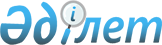 Об утверждении Перечня персональных данных, необходимого и достаточного для выполнения осуществляемых Министерством сельского хозяйства Республики Казахстан задачПриказ Министра сельского хозяйства Республики Казахстан от 11 июня 2019 года № 234. Зарегистрирован в Министерстве юстиции Республики Казахстан 14 июня 2019 года № 18843.
      В соответствии с подпунктом 1) пункта 2 статьи 25 Закона Республики Казахстан от 21 мая 2013 года "О персональных данных и их защите" ПРИКАЗЫВАЮ:
      1. Утвердить прилагаемый Перечень персональных данных, необходимый и достаточный для выполнения осуществляемых Министерством сельского хозяйства Республики Казахстан задач.
      2. Признать утратившим силу приказ Министра сельского хозяйства Республики Казахстан от 30 сентября 2013 года № 17-1/458 "Об утверждении перечня персональных данных, необходимого и достаточного для выполнения осуществляемых задач Министерства сельского хозяйства Республики Казахстан" (зарегистрирован в Реестре государственной регистрации нормативных правовых актов № 8862, опубликован 15 января 2014 года в газете "Казахстанская правда" № 8 (27629)).
      3. Департаменту кадрового и административного обеспечения Министерства сельского хозяйства Республики Казахстан в установленном законодательством порядке обеспечить:
      1) государственную регистрацию настоящего приказа в Министерстве юстиции Республики Казахстан;
      2) в течение десяти календарных дней со дня государственной регистрации настоящего приказа в Министерстве юстиции Республики Казахстан направление его на казахском и русском языках в Республиканское государственное предприятие на праве хозяйственного ведения "Институт законодательства и правовой информации Республики Казахстан" для официального опубликования и включения в Эталонный контрольный банк нормативных правовых актов Республики Казахстан;
      3) размещение настоящего приказа на интернет-ресурсе Министерства сельского хозяйства Республики Казахстан после его официального опубликования.
      4. Контроль за исполнением настоящего приказа возложить на Ответственного секретаря Министерства сельского хозяйства Республики Казахстан.
      5. Настоящий приказ вводится в действие по истечении десяти календарных дней после дня его первого официального опубликования. Перечень персональных данных, необходимый и достаточный для выполнения осуществляемых Министерством сельского хозяйства Республики Казахстан задач
					© 2012. РГП на ПХВ «Институт законодательства и правовой информации Республики Казахстан» Министерства юстиции Республики Казахстан
				
      Министр сельского хозяйства
Республики Казахстан 

С. Омаров
Утвержден приказом
Министра сельского
хозяйства Республики Казахстан
от 11 июня 2019 года № 234
№
Наименование персональных данных
1
Фамилия
2
Имя
3
Отчество (при его наличии)
4
Сведения о смене фамилии, имени, отчества (при его наличии)
5
Транскрипция фамилии и имени
6
Индивидуальный идентификационный номер (ИИН)
7
Число, месяц, год и место рождения
8
Национальность
9
Пол 
10
Данные документа, удостоверяющего личность:

наименование документа;

номер документа;

дата выдачи документа;

срок действия документа;

орган, выдавший документ
11
Данные о гражданстве:

гражданство (прежнее гражданство);

дата приобретения гражданства Республики Казахстан;

основания приобретения гражданства Республики Казахстан;

дата утраты гражданства Республики Казахстан;

основания утраты гражданства Республики Казахстан;

дата восстановления в гражданстве Республики Казахстан;

основания восстановления в гражданстве Республики Казахстан
12
Портретное изображение (оцифрованная фотография)
13
Подпись (в том числе электронная цифровая (при наличии))
14
Адрес места жительства, дата регистрации по месту жительства или по месту пребывания
15
Контактные телефоны (рабочий, домашний, сотовый (при наличии))
16
Адрес электронной почты (при наличии)
17
Сведения трудовой книжки:

номер;

серия;

дата выдачи;

записи в ней
18
Сведения о государственных и ведомственных наградах, грамотах, благодарственных письмах;

Наименование или название награды;

Дата и вид нормативного акта о награждении
19
Сведения о результатах медицинских заключений
20
Сведения о социальных льготах и социальном статусе:

наименование органа, выдавшего документ, являющийся основанием для предоставления льгот и статуса;

серия, номер, дата выдачи документа;

причина инвалидности, группа инвалидности;

удостоверение, подтверждающее право на льготы пострадавшему вследствие ядерных испытаний на Семипалатинском испытательном ядерном полигоне;

удостоверение, подтверждающее право на льготы пострадавшему вследствие экологического бедствия в Приаралье
21
Данные о трудовой деятельности на текущее время:

полное указание должности, структурного подразделения, организации, ее наименование;

общий и непрерывный стаж работы;

адреса и телефоны, а также реквизиты других организаций с полным наименованием занимаемых ранее в них должностей и времени работы в этих организациях
22
Сведения об образовании, квалификации и о наличии специальных знаний или специальной подготовки:

дата поступления в учебное заведение (отчисления из учебного заведения);

серия, номер, дата выдачи диплома, свидетельства, аттестата или другого документа об окончании образовательного учреждения;

наименование и местоположение образовательного учреждения;

факультет или отделение, квалификация и специальность по окончании образовательного учреждения;

ученая степень;

ученое звание;

владение иностранными языками
23
Сведения о повышении квалификации и переподготовке:

серия, номер, дата выдачи документа о повышении квалификации или о переподготовке;

наименование и местоположение образовательного учреждения;

квалификация и специальность по окончании образовательного учреждения
24
Сведения о сдаче декларации по индивидуальному подоходному налогу и имуществу
25
Сведения о воинском учете военнообязанных лиц и лиц, подлежащих призыву на военную службу:

серия, номер, дата выдачи (сдачи) военного билета;

наименование органа, выдавшего военный билет;

военно-учетная специальность;

воинское звание;

данные о принятии/снятии с учета;

основание освобождения от воинской службы
26
Сведения о семейном положении:

состояние в браке;

данные свидетельства о заключении брака;

данные свидетельства о расторжении брака;

фамилия, имя, отчество (при его наличии) супруги (-а);

данные документа, удостоверяющего личность супруги (-а);

степень родства;

фамилии, имена, отчества (при их наличии) и даты рождения других членов семьи, иждивенцев;

наличие детей (в том числе усыновленных, находящихся на попечении) и их возраст
27
Сведения о наличии (отсутствии) судимости